Kindertagesstätten im Einschulungsbereich derSchule an der Victoriastadt______________________________________Berlin, 14.03.2023Sehr geehrte Damen und Herren, liebe Erzieherinnen und Erzieher, liebe Eltern,traditionell laden wir im laufenden Jahr bereits für das kommende Schuljahr zu einem Schnuppertag ein. Dieser findet am 17.05.2023 in der Zeit von 10.00 Uhr -11.40 Uhr statt.Wir freuen uns sehr auf viele neugierige Kinder, die einmal schauen wollen, wie unsere Schülerinnen und Schüler der Schulanfangsphase lernen. Zur besseren Planbarkeit bitten wir Sie, sich bis zum10.05.2023 unter der angegebenen Email-Adresse oder telefonisch zurückzumelden, ob und mit wie vielen Kindern Sie zu uns in die Schule kommen werden. Wir melden uns schnellstmöglich bei Ihnen zurück und bieten Ihnen ein Zeitfenster für den Besuch in unserem Hause an.Wir freuen uns auf Sie und viele neugierige Kinder.Mit freundlichen GrüßenSchule an der Victoriastadt(Grundschule)(11G16)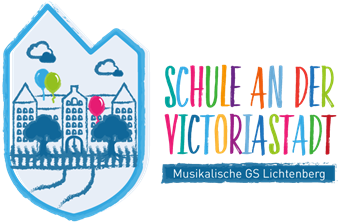 Telefon:Fax:Adresse:E-Mail:(030) 510 70 47(030) 510 70 48Nöldnerstraße 4410317 BerlinSekretariat@11G16.schule.berlin.dehttp://www.gs-victoriastadt.de